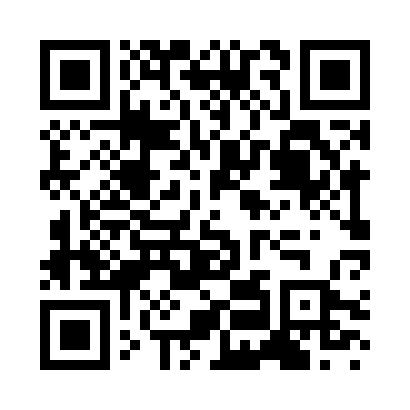 Prayer times for Armentano, ItalyWed 1 May 2024 - Fri 31 May 2024High Latitude Method: Angle Based RulePrayer Calculation Method: Muslim World LeagueAsar Calculation Method: HanafiPrayer times provided by https://www.salahtimes.comDateDayFajrSunriseDhuhrAsrMaghribIsha1Wed4:135:5612:535:487:519:282Thu4:115:5512:535:497:529:303Fri4:095:5412:535:507:539:314Sat4:085:5212:535:507:549:335Sun4:065:5112:535:517:559:346Mon4:045:5012:535:517:569:367Tue4:035:4912:535:527:579:378Wed4:015:4812:535:527:589:399Thu3:595:4712:535:537:599:4010Fri3:585:4612:535:538:009:4111Sat3:565:4512:535:548:019:4312Sun3:555:4412:535:548:029:4413Mon3:535:4312:535:558:039:4614Tue3:525:4212:535:568:049:4715Wed3:505:4112:535:568:059:4916Thu3:495:4012:535:578:069:5017Fri3:485:3912:535:578:079:5118Sat3:465:3812:535:588:089:5319Sun3:455:3812:535:588:099:5420Mon3:445:3712:535:598:109:5521Tue3:425:3612:535:598:119:5722Wed3:415:3512:536:008:119:5823Thu3:405:3512:536:008:129:5924Fri3:395:3412:536:018:1310:0125Sat3:385:3312:536:018:1410:0226Sun3:365:3312:546:028:1510:0327Mon3:355:3212:546:028:1610:0428Tue3:345:3112:546:038:1610:0629Wed3:335:3112:546:038:1710:0730Thu3:335:3012:546:048:1810:0831Fri3:325:3012:546:048:1910:09